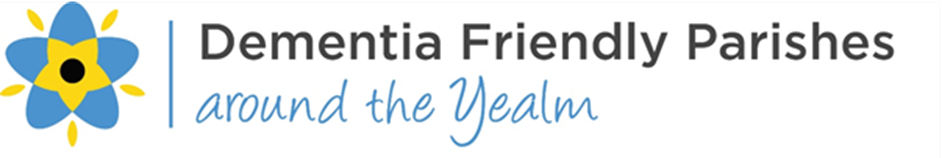  Charity Number 1180354FEBRUARY 2020   Contact Maxine 07450 206312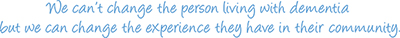 Saturday1Sunday2Monday3Art & Craft Group  10.30am – 12.30pm Yealmpton Community CentreTuesday4Move to Music 11.45am – 12.45pm at Yealmpton Methodist Church £5.00Wednesday5Walking Group Wembury 10.30am – 12.30pm followed by tea/coffee.  Meet in car park at end of Barton CloseThursday6Reading Group 10.30am -12.00pm Yealmpton Parish RoomFriday 7Cuppa, Cake & Chat Newton & Noss Community Stores 11.00am –12.00pm - £3.50Saturday8Sunday 9Monday10Tuesday11Move to Music 11.45am – 12.45pm at Yealmpton Methodist Church £5.00Wednesday12Walking Group Wembury 10.30am – 12.30pm followed by tea/coffee.  Meet in car park at end of Barton CloseThursday13Reading Group 10.30am -12.00pm Yealmpton Parish RoomFriday14Cuppa, Cake & Chat Newton & Noss Community Stores 11.00am –12.00pm - £3.50Saturday15Sunday 16Monday17Art & Craft Group  10.30am – 12.30pm Yealmpton Community CentreTuesday18Move to Music 11.45am – 12.45pm at Yealmpton Methodist Church £5.00Wednesday19Walking Group Wembury 10.30am – 12.30pm followed by tea/coffee.  Meet in car park at end of Barton CloseThursday20Reading Group 10.30am -12.00pm  Yealmpton Parish RoomFriday21Cuppa, Cake & Chat Newton & Noss Community Stores 11.00am –12.00pm - £3.50Singing Along at Brixton Community Hall 2.00pm – 3.30pmSaturday22Sunday23Monday24Tuesday25Move to Music 11.45am – 12.45pm at Yealmpton Methodist Church £5.00Wednesday26Walking Group Wembury 10.30am – 12.30pm followed by tea/coffee.  Meet in car park at end of Barton CloseGames Group 2.00pm – 4.00pm Silver Jubilee Hall Down Thomas £1.00Thursday27Reading Group 10.30am -12.00pm Yealmpton Parish RoomFriday28Cuppa, Cake & Chat Newton & Noss Community Stores 11.00am –12.00pm - £3.50Tea at Kitley House Hotel 3.00pm – 4.30pm £2.50 Saturday29